Каратузский сельсовет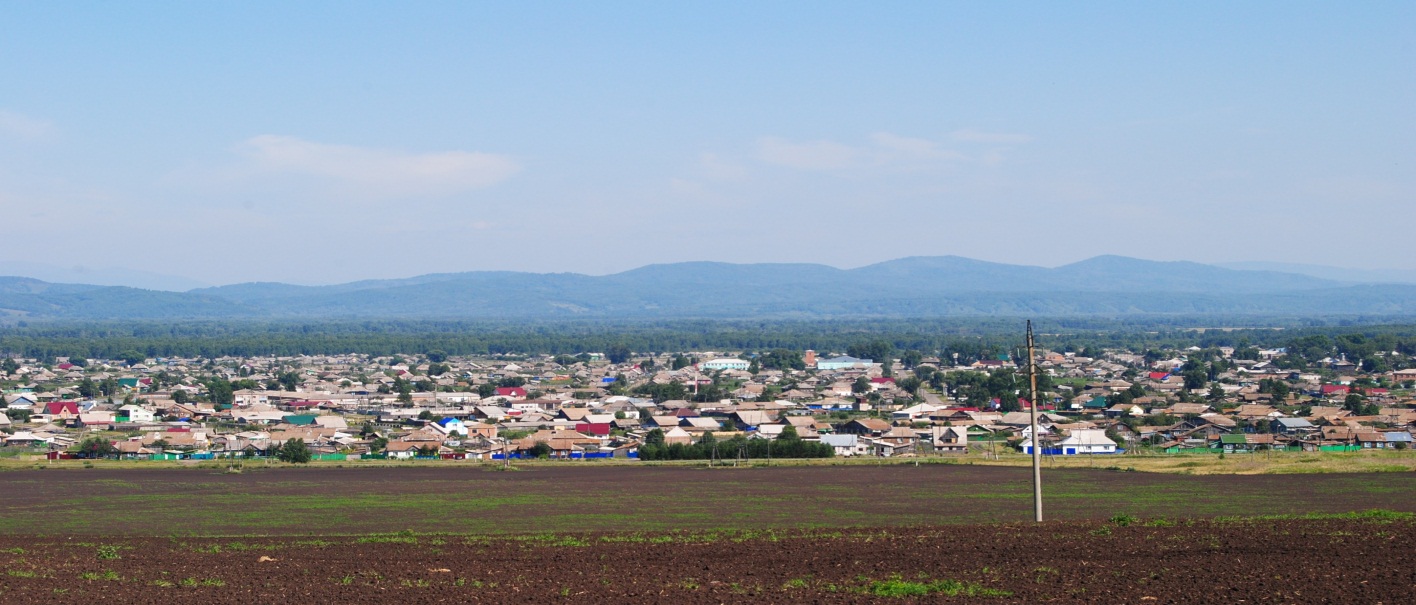 № 12 (350) от 9 февраля 2022 г.с. КаратузскоеАДМИНИСТРАЦИЯ КАРАТУЗСКОГО СЕЛЬСОВЕТАПОСТАНОВЛЕНИЕОб утверждении стоимости  услуг  по погребению, на основании Федерального закона  от 12.01.1996 г. № 8-ФЗ «О погребении и  похоронном деле» и закона Красноярского края от 07.02.2008г. № 4-1275На основании  ст.9, ст.10 Федерального  закона от 12.01.1996г. №8-ФЗ «О погребении  и  похоронном  деле», Постановления Правительства РФ от 27.01.2022г. № 57 «Об утверждении коэффициента индексации выплат, пособий и компенсаций в 2022 году», Закона Красноярского края от 07.02.2008г.  № 4-1275 « О выплате пособия на погребение и возмещении стоимости услуг по погребению», руководствуясь Уставом Каратузского сельсовета Каратузского района Красноярского края,ПОСТАНОВЛЯЮ:1. Утвердить с 01.02.2022 года на территории Каратузского сельсовета Каратузского района стоимость услуг по погребению для всех умерших граждан, согласно приложения №1 к настоящему постановлению.2. Утвердить требования к качеству предоставляемых услуг по погребению, оказание которых гарантируется государством на безвозмездной основе, согласно приложению № 2 к настоящему постановлению.3. Контроль за исполнением настоящего постановления оставляю за собой.4. Постановление вступает в силу в день, следующий за днем его официального опубликования в печатном издании «Каратузский вестник» и распространяет свое действие на правоотношения, возникшие с 01.02.2022г.Приложение № 1к постановлению от 08.02.2022г. № 16-ПГарантированный перечень и стоимость услуг по погребениюПриложение № 2к постановлению от 08.02.2022№ 16-П Требования к качеству предоставляемых услуг по погребению,оказание которых гарантируется государством на безвозмездной основе.Выпуск номера подготовила администрация Каратузского сельсовета.Тираж: 50 экземпляров.Адрес: село Каратузское улица Ленина 3008.02.2022 г.с. Каратузское№ 16-ПГлава Каратузского сельсоветаА.А. Саар№Перечень услуг по погребениюСтоимость услуг (рублей)1Оформление документов необходимых для погребения419,302Предоставление и доставка гроба и других предметов, необходимых для погребения2756,003Перевозка тела (останков) умершего на кладбище (в крематорий)2090,004Погребение (кремация с последующей выдачей урны с прахом)3092,32Стоимость услуг по погребению всегоСтоимость услуг по погребению всего8357,62Перечень услуг гарантированных государством на безвозмездной основеТребование к качеству предоставляемых услугОформление документов, необходимых для погребенияОформление медицинского заключения  о смерти, справки для получения пособияОблачение тела умершего, не имеющего родственников либо законных представителейТело умершего покрывают хлопчатобумажной тканьюПредоставление и доставка гроба и других предметов, необходимых для погребенияИзготовление гроба из строганного пиломатериала с отбивкой наружной и внутренней сторон «вгладь» хлопчатобумажной тканью. Погрузка и доставка гроба в морг краевой судебно-медицинской экспертизыПеревозка гроба с телом (останками) умершего на кладбищеПредоставление автокатафалки или другого специального автотранспорта для перевозки  гроба с телом (останками) умершего на кладбище, погрузка гроба с телом умершего из морга в автокатафалк, снятие и пронос гроба с телом умершего к месту захоронения на кладбище.ПогребениеИзготовление могилы вручную на плановом участке в соответствии с планировкой кладбища, перенос тела умершего к месту захоронения, захоронение, оформление надмогильного холма.